Fylgiskjal 1, tímaáætlun breytinga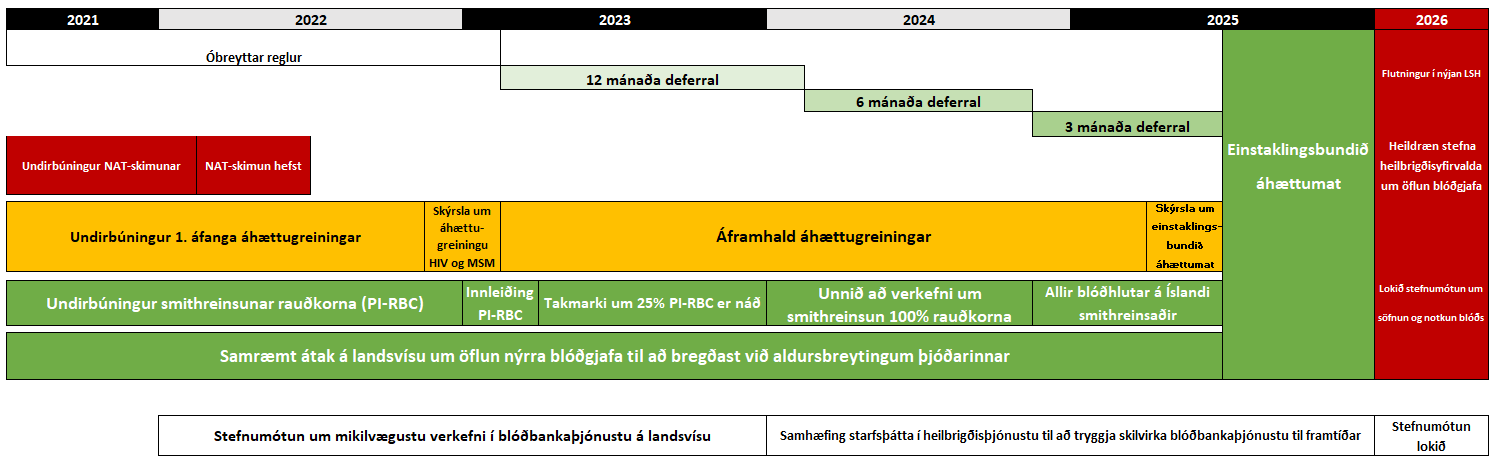 